Au sommaire :Mot du présidentPoint TrésorerieAssemblée générale de fin d’annéePoint cellule CommunicationPoint cellule Cohésion (WEM / WEI)Point cellule ReprésentationPoint cellule Ressources Point cellule Relations InternationalesPoint cellule Culture et SportPoint cellule SGS	Point cellule Environnement Temps libreRappel du fonctionnement du CA pour les pious/nouveaux venus.Mot du présidentDernier CA de l’année universitaire.Projet relaxation : fin des séances, plus trop de monde mais les intervenantes sont contentes grâce aux caméras allumées. L’intervenante TOP ne veut pas trop continuer bénévolement  Projet de : 2-3 séances/an rémunérées en présentielProjet URML (stages libéraux) : phase test jusqu’en juin, ça a super bien pris surtout à Nantes, projet continue en juillet sur le site de l’URML, ne concerne pas encore les P2, mais possibilité pour eux d’aller en stage ? (mais D1 et + sont prioritaires).Point TrésorerieRendez-vous à la BNP pour les ouvertures de comptes et remboursements : 50 étudiants à rembourser, en parler à l’AG car fonctionnement de début d’année peu efficace. Prochaine organisation : recensement des étudiants souhaitant ouvrir un compte à la BNP, on donne la liste à la banque et ils les contactent directement.Récupération de l’argent des comptes de La COMA : la BNP demande des documents qu’on n’a pas donc pas sûrs d’être remboursés.COMALI (?) : pareil que La COMA, mais il faut réussir à le prouver pour être remboursésRécapitulatif des dépenses depuis le dernier CA :- conférence violences gynéco : 340€ (transport, logement)- goûter : 390€ (toutes promos confondues)- sensibilisation école : 40€- flyers carillon : 22€Assemblée générale de fin d’année universitaire- changement de poste  VP cohésion/évent- bilan de l’année des différentes cellules- modification des statuts  AG ordinaires (extraordinaires ? ou juste « AG » ?) pas forcément en présentiel- candidature poste VP anim de l’AG de jeudi : Marion Liégeois et Arthur Besnard, Floriane Martin(pablo/émilie ne souhaitent pas faire l’inté pendant leur D2, et Arthur/Marion veulent organiser l’inté des D1/P2 puis redonner le poste après l’inté  à un moment il faut que la cellule orga revienne à des P2, donc il faudra sauter une promo)Arthur/Marion (ancienne team orga)  organiser une inté pour les futurs P2 et D1Campus Day : On aura certainement un stand, à voir qui le tiens, cellule anim ou cellule environnement, ou autre ?Point cellule CommunicationStories insta cette semaine  teaser un jeu concours de la médicale pour attirer du monde.Terminer le concours de blouse sur insta.Vidéos pour la ré-élection du bureau qui vont sortir à partir de la semaine prochaine sur insta (et facebook ?).Point cellule Cohésion (WEM / WEI)CM cohésion à garder ? Contrat du WEI signé. Discussion entre les futurs D2 pour savoir si organisation de deux intégrations (inté P2 + inté D1) ou une seule.Post-ECN : historiquement péniche, à voir si quelque chose s’organise (soirées déjà prévues parmi les D4 entre eux?)Sinon before à organiser (à la fac ou à la dalle par exemple) vin d’honneur, déco, petit apéritif (récupérer la banderole de l’ADEMA)Point cellule ReprésentationVidéo pour présenter les ECOS, presque terminée.Idée de faire des mini-vidéos hebdomadaires (bénévolement) sur la communication entre les différentes personnes dans les services, diffusées dans les réseaux du CHU : ça prend beaucoup de temps, donc il vaut mieux le faire pour l’année prochaine (par la prochaine cellule comm ?)Fé2A : élections le 18 juin (Sarah Biche présidente de la liste) qui passera à l’AG.Élections régionales : Projet soutenus par l’ANEMF (mais pas entièrement par la Fé2A), tous les partis ont été interrogés pour des vidéos sur quelques points de leur programme, pour se rendre compte de ce que font les élus de la région, et de sensibiliser et motiver les étudiants à se rendre dans les urnes le 20 et 27 juin.Point cellule Ressources Commande matériel médical : quasiment prête (billetterie à l’AG), prévoir des délais courts pour éviter d’avoir du retard (risque de problèmes de commandes)WEI : Devis à faire pour les welcome pack (voir ça après les partiels)Jeux concours : 2 jeux vont arriver prochainement (casque bluetooth, pumpkin)Boutique : Distribution des commandes au cas par cas pour le moment car le flux de commande n’est pas insoutenable et la dalle n’est pas accessible aux étudiants.Peu d’achats (refaire de la comm pour avoir des commandes avant la fin d’année)Gouters des examens : Cannettes à acheter pour le goûterPoint cellule Relations InternationalesSCOPE : inscriptions possibles jusqu’au 10 juinBeaucoup de projets annulés.Point cellule Culture et SportTous les projets annulés. Projet de faire des groupes de sport, proposer des sondages (course à pied ou autre).Pas de piouPrésentation des films/résumés/avis (rien de mis en place pour le moment, il faut juste lancer le projet)  à commencer dans la semaineMettre en place des questionnaires pour que les gens conseillent des séries/films, commencer par les faire remplir par les membres du bureau pour lancer le projetPoint cellule SGSAelia et Gwenola sont les 2 piousMCC : ce week-end, 3 créneaux qui commencent samedi matin 9h  63 inscrits, 1300€ de récoltésCarillon  la comm est déjà mise en placeProjet correspondance  s’est très bien passé, refaire la même chose l’année prochaine (à mettre en place dès le début de l’année universitaire avec une rencontre en présentiel pour démarrer les échanges)Hôpital des nounours (HDN)  1 école, a très bien marché  mettre en place 1 VP HDN ? Projet très demandé chaque année par les enseignantsPoint cellule Environnement Écoliers écolos : 2ème session, profs supers contentsClean Walk : 25 personnes environ, dont 6/7 pharmas, s’est très bien dérouléeProjet libre nature : propriétaire qui veut bien prêter sa maison et son terrains pour passer des soirées tranquilles (feu de camp, baigande dans une rivière, cabanes, pas d’électricité)11 juin : première journée/soirée avec les présidents des associations.26 juin : aprèm/soir ils peuvent ouvrir l’espace pour repos post-PPVide-dressing le 28 juin (à voir avec Zoé Malaquin/Margaux Dupé)  trouver un lieu/demander les autorisations à la BU/mairieTemps libreJules  piou trésorerieSoirées de sport P2/D1Fait par Coline Thiery, relu et validé par Lucas Mainguy et Kyrian Pasquini le 08/06/2021 à Angers (49).Président(e) de l’association					Secrétaire général de l’associationKyrian Pasquini							Lucas MAINGUY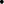 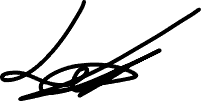 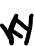 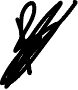 